附件3养殖场/养殖户备案表养殖场/养殖户名称地  址法人代表/负责人电话号码联系人职  务手机号码水禽养殖情况（可填多个品种）鹅鸭品种：                    养殖方式：□散养  □圈养  □笼养  □其他         养殖批次：         （批/年）养殖时长：         （天/批）养殖数量：         （万只/批）其他情况说明：鹅鸭品种：                    养殖方式：□散养  □圈养  □笼养  □其他         养殖批次：         （批/年）养殖时长：         （天/批）养殖数量：         （万只/批）其他情况说明：鹅鸭品种：                    养殖方式：□散养  □圈养  □笼养  □其他         养殖批次：         （批/年）养殖时长：         （天/批）养殖数量：         （万只/批）其他情况说明：鹅鸭品种：                    养殖方式：□散养  □圈养  □笼养  □其他         养殖批次：         （批/年）养殖时长：         （天/批）养殖数量：         （万只/批）其他情况说明：鹅鸭品种：                    养殖方式：□散养  □圈养  □笼养  □其他         养殖批次：         （批/年）养殖时长：         （天/批）养殖数量：         （万只/批）其他情况说明：鹅鸭品种：                    养殖方式：□散养  □圈养  □笼养  □其他         养殖批次：         （批/年）养殖时长：         （天/批）养殖数量：         （万只/批）其他情况说明：本方承诺杜绝活体取绒、强迫喂食等虐待动物的行为，积极推动《农场动物福利要求 水禽》团体标准的贯彻和实施，对以上填写的信息真实性负责。养殖场/养殖户签章                       年    月    日本方承诺杜绝活体取绒、强迫喂食等虐待动物的行为，积极推动《农场动物福利要求 水禽》团体标准的贯彻和实施，对以上填写的信息真实性负责。养殖场/养殖户签章                       年    月    日本方承诺杜绝活体取绒、强迫喂食等虐待动物的行为，积极推动《农场动物福利要求 水禽》团体标准的贯彻和实施，对以上填写的信息真实性负责。养殖场/养殖户签章                       年    月    日本方承诺杜绝活体取绒、强迫喂食等虐待动物的行为，积极推动《农场动物福利要求 水禽》团体标准的贯彻和实施，对以上填写的信息真实性负责。养殖场/养殖户签章                       年    月    日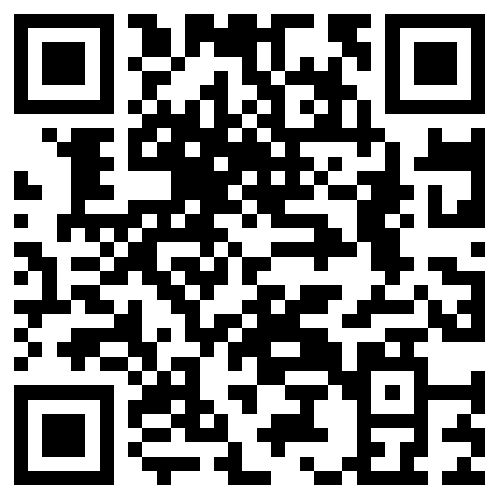 扫描上方二维码查阅《农场动物福利要求 水禽》标准扫描上方二维码查阅《农场动物福利要求 水禽》标准扫描上方二维码查阅《农场动物福利要求 水禽》标准